Ассамблея народа Казахстана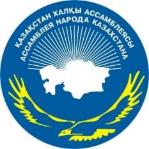 ДАЙДЖЕСТПО ОСВЕЩЕНИЮ В СМИС 25.01.-.03.03.2019АСТАНА 2019РЕСПУБЛИКАНСКИЕ МЕРОПРИЯТИЯна портале Ассамблеи народа Казахстана:АССОЦИАЦИЯ ПРЕДПРИНИМАТЕЛЕЙ АНК ИНИЦИИРОВАЛА СОЗДАНИЕ ТЕХНОПАРКА НА БАЗЕ СТОЛИЧНОЙ ШКОЛЫ-ГИМНАЗИИ №83https://assembly.kz/ru/news/assembly/associaciya-predprinimateley-ank-iniciirovala-sozdanie-tehnoparka-na-baze-stolichnoyВ АСТАНЕ ПРЕЗЕНТОВАЛИ УЧЕБНУЮ МЕТОДИКУ ПО РАЗВИТИЮ И ИЗУЧЕНИЮ ЯЗЫКОВ ЭТНОСОВ КАЗАХСТАНАhttps://assembly.kz/ru/news/assembly/v-astane-prezentovali-uchebnuyu-metodiku-po-razvitiyu-i-izucheniyu-yazykov-etnosov1 МАРТА В ДОМЕ ДРУЖБЫ АСТАНЫ ПРОЙДЕТ ЯРМАРКА ПРИКЛАДНОГО ИСКУССТВА И НАЦИОНАЛЬНЫХ БЛЮДhttps://assembly.kz/ru/news/assembly/1-marta-v-dome-druzhby-astany-proydet-yarmarka-prikladnogo-iskusstva-i-nacionalnyhВ АСТАНЕ ОБСУДЯТ ВОПРОСЫ РАЗВИТИЯ ИНСТИТУТА МЕДИАЦИИ В ЗДРАВООХРАНЕНИИhttps://assembly.kz/ru/news/assembly/v-astane-obsudyat-voprosy-razvitiya-instituta-mediacii-v-zdravoohraneniiВ РАМКАХ ПРАЗДНОВАНИЯ ДНЯ БЛАГОДАРНОСТИ В КАЗАХСТАНЕ ПРОЙДЕТ БОЛЕЕ 1,5 ТЫС. МЕРОПРИЯТИЙhttps://assembly.kz/ru/news/assembly/v-ramkah-prazdnovaniya-dnya-blagodarnosti-v-kazahstane-proydet-bolee-15-tysВ МАЖИЛИСЕ РАССМОТРЕНЫ АКТУАЛЬНЫЕ ВОПРОСЫ ПОЛОЖЕНИЯ ДЕТЕЙ С ИНВАЛИДНОСТЬЮ В СОВРЕМЕННОМ ОБЩЕСТВЕhttps://assembly.kz/ru/news/assembly/v-mazhilise-rassmotreny-aktualnye-voprosy-polozheniya-detey-s-invalidnostyu-v ИНСТИТУТ МЕДИАЦИИ АНК НАЧНЕТ РАБОТУ В СФЕРЕ ЗДРАВООХРАНЕНИЯhttps://assembly.kz/ru/news/assembly/institut-mediacii-ank-nachnet-rabotu-v-sfere-zdravoohraneniyaЗАВТРА, В ДЕНЬ БЛАГОДАРНОСТИ, ВО ДВОРЦЕ МИРА И СОГЛАСИЯ ПРОЙДЕТ ВЫСТАВКА, ПОСВЯЩЕННАЯ КУМЫСУhttps://assembly.kz/ru/news/assembly/zavtra-v-den-blagodarnosti-vo-dvorce-mira-i-soglasiya-proydet-vystavkaСОВЕТ ОБЩЕСТВЕННОГО СОГЛАСИЯ АНК БУДЕТ МОНИТОРИТЬ ТАРИФООБРАЗОВАНИЕ НА КОММУНАЛЬНЫЕ УСЛУГИhttps://assembly.kz/ru/news/assembly/sovet-obshchestvennogo-soglasiya-ank-budet-monitorit-tarifoobrazovanie-na-kommunalnyeМОНУМЕНТЫ «ҚАЗАҚ ЕЛІНЕ МЫҢ АЛҒЫС» - ЯРКИЙ СИМВОЛ ВЗАИМНОГО УВАЖЕНИЯ, ДОВЕРИЯ, ДРУЖБЫ ВСЕХ КАЗАХСТАНЦЕВhttps://assembly.kz/ru/news/assembly/monumenty-kazak-eline-myn-algys-yarkiy-simvol-vzaimnogo-uvazheniya-doveriya-druzhbyЖАНСЕИТ ТУЙМЕБАЕВ НАЗНАЧЕН ЗАМЕСТИТЕЛЕМ ПРЕДСЕДАТЕЛЯ АССАМБЛЕИ НАРОДА КАЗАХСТАНАhttps://assembly.kz/ru/news/assembly/zhanseit-tuymebaev-naznachen-zamestitelem-predsedatelya-assamblei-naroda-kazahstanaКАЗАХСТАНЦЫ В ПЕРВЫЙ ДЕНЬ ВЕСНЫ ОТМЕЧАЮТ ДЕНЬ БЛАГОДАРНОСТИhttps://assembly.kz/ru/news/assembly/glava-gosudarstva-pozdravil-kazahstancev-s-dnem-blagodarnosti В СТОЛИЧНОМ ДВОРЦЕ МИРА И СОГЛАСИЯ ПРОШЕЛ БЛАГОТВОРИТЕЛЬНЫЙ КОНЦЕРТ «МЫҢ АЛҒЫС»https://assembly.kz/ru/news/assembly/v-stolichnom-dvorce-mira-i-soglasiya-proshel-blagotvoritelnyy-koncert-myn-algysВ КАЗАХСТАНЕ СТАРТОВАЛ БЛАГОТВОРИТЕЛЬНЫЙ МЕСЯЧНИК «ШАШУ», ЗНАМЕНУЮЩИЙ СОБОЙ ДОБРЫЙ ЗНАК И УДАЧУhttps://assembly.kz/ru/news/assembly/v-kazahstane-startoval-blagotvoritelnyy-mesyachnik-shashu-znamenuyushchiy-soboy-dobryy НУРЛАН НУРКЕНОВ: АНК СТАЛА ЦЕМЕНТИРУЮЩИМ, ОБЪЕДИНЯЮЩИМ НАЧАЛОМ ДЛЯ ВСЕХ КАЗАХСТАНЦЕВhttps://assembly.kz/ru/news/assembly/nurlan-nurkenov-ank-stala-cementiruyushchim-obedinyayushchim-nachalom-dlya-vsehСТОЛИЧНЫЙ ШТАБ «ЖАҢҒЫРУ ЖОЛЫ» ПРОВЕЛ НЕОБЫЧНУЮ КНИЖНУЮ АКЦИЮhttps://assembly.kz/ru/news/assembly/stolichnyy-shtab-zhangyru-zholy-provel-neobychnuyu-knizhnuyu-akciyuГЛАВНЫЕ СИМВОЛЫ ДНЯ БЛАГОДАРНОСТИ – КУМЫС, КУРТ И ПОДСНЕЖНИКhttps://assembly.kz/ru/news/assembly/glavnye-simvoly-dnya-blagodarnosti-kumys-kurt-i-podsnezhnikДЕПУТАТ СЕНАТА ВСТРЕТИЛСЯ С ПРЕДСТАВИТЕЛЯМИ ЭТНОКУЛЬТУРНЫХ ЦЕНТРОВhttps://assembly.kz/ru/news/assembly/deputat-senata-vstretilsya-s-predstavitelyami-etnokulturnyh-centrovЖАНСЕИТ ТУЙМЕБАЕВ: ДЕНЬ БЛАГОДАРНОСТИ ЕЩЕ БОЛЬШЕ СБЛИЗИЛ НАРОД КАЗАХСТАНАhttps://assembly.kz/ru/news/assembly/zhanseit-tuymebaev-den-blagodarnosti-eshche-bolshe-sblizil-narod-kazahstanaЖАНСЕИТ ТУЙМЕБАЕВ: БЛАГОДАРНОСТЬ – ФУНДАМЕНТАЛЬНАЯ ЦЕННОСТЬ НАРОДАhttps://assembly.kz/ru/news/assembly/zhanseit-tuymebaev-blagodarnost-fundamentalnaya-cennost-narodaНа телеканалах: В столичном Доме дружбы отметили День благодарност
https://24.kz/ru/news/social/item/299745-v-stolichnom-dome-druzhby-otmetili-den-blagodarnosti День благодарности отметили в Анкаре
https://24.kz/ru/news/in-the-world/item/300029-den-blagodarnosti-otmetili-v-ankare День благодарности: Трем многодетным семьям подарят квартиры в Астане

https://24.kz/ru/news/social/item/299782-den-blagodarnosti-trem-mnogodetnym-semyam-podaryat-kvartiry-v-astaneДень благодарности: В Шымкенте подвели итоги марафона мероприятий
https://24.kz/ru/news/social/item/299748-den-blagodarnosti-v-shymkente-podveli-itogi-marafona-meropriyatijДень благодарности отмечают в Костанайской областиhttp://alau.kz/den-blagodarnosti-otmechajut-v-kostanajskoj-oblasti/Почти 120 млн тенге планирует собрать Ассамблея народа Казахстана в ходе благотворительных мероприятий
https://astanatv.kz/ru/news/46804/ Создание условий для этносов и религиозных конфессий. Мнение эксперта
https://24.kz/ru/tv-projects/intervyu/item/299613-sozdanie-uslovij-dlya-etnosov-i-religioznykh-konfessij-mnenie-eksperta День благодарности неразрывно связан с историей тысяч казахстанских семей 
https://24.kz/ru/news/social/item/299574-den-blagodarnosti-nerazryvno-svyazan-s-istoriej-tysyach-kazakhstanskikh-semejПраздничную декаду ко Дню благодарности запустили в Шымкенте
https://24.kz/ru/news/social/item/298346-prazdnichnuyu-dekadu-ko-dnyu-blagodarnosti-zapustili-v-shymkente13 тыс. поляков проживают в СКО
https://24.kz/ru/news/social/item/299575-13-tys-polyakov-prozhivayut-v-skoДень благодарности с особым почтением встречают в Алматинской области
https://24.kz/ru/news/social/item/299576-den-blagodarnosti-s-osobym-pochteniem-vstrechayut-v-almatinskoj-oblastiПраздник для детей организовали в преддверии Дня благодарности в Уральске
https://24.kz/ru/news/social/item/299578-prazdnik-dlya-detej-organizovali-v-preddverii-dnya-blagodarnosti-v-uralskeСпасибо! Казахстан отмечает День благодарностиhttps://1tv.kz/spasibo-kazahstan-otmechaet-den-blagodarnosti/День Благодарности отмечают в Казахстанеhttps://kazakh-tv.kz/ru/view/society/page_201552_den-blagodarnosti-otmechayut-v-kazakhstaneКазахстанские корейцы отмечают День благодарностиhttps://mir24.tv/news/16350675/kazahstanskie-koreicy-otmechayut-den-blagodarnosti Нурсултан Назарбаев поздравил казахстанцев с Днем благодарностиhttps://almaty.tv/news/obschestvo/0918-elbasy-kazakstandyktardy-algys-aytu-kunimen-kuttyktady в печатных изданиях: День благодарности отметили в Доме дружбы в Астанеhttps://www.kazpravda.kz/news/obshchestvo/den-blagodarnosti-otmetili-v-dome-druzhbi-v-astaneДань уважения и памятиhttps://kazpravda.kz/fresh/view/dan-uvazheniya-i-pamyati 1 МАРТА — ДЕНЬ БЛАГОДАРНОСТИ:Для поддержки многодетных мам, На страже здоровья сельчанhttp://apgazeta.kz/2019/02/27/1-marta-den-blagodarnosti-dlya-podderzhki-mnogodetnyx-mam-na-strazhe-zdorovya-selchan/ Президент поздравил казахстанцев с Днем благодарностиhttps://azh.kz/ru/news/view/57699 Назарбаев поздравил казахстанцев с Днем благодарности...
https://kursiv.kz/news/obschestvo/2019-03/nazarbaev-pozdravil-kazakhstancev-s-dnem-blagodarnostiИнтернет ресурсы: В столичном Доме дружбы отпраздновали День благодарности
https://www.inform.kz/ru/v-stolichnom-dome-druzhby-otprazdnovali-den-blagodarnosti_a3503533 Более 1,4 млн казахстанцев принимают участие в акциях ко Дню благодарности
https://www.inform.kz/ru/bolee-1-4-mln-kazahstancev-prinimayut-uchastie-v-akciyah-ko-dnyu-blagodarnosti_a3502942 1 марта в Доме дружбы Астаны пройдет ярмарка прикладного искусства и национальных блюдhttps://ru.egemen.kz/article/5148-1-marta-v-dome-druzhby-astany-proydet-yarmarka-prikladnogo-iskusstva-i-natsionalnykh-blyudКазахстанцы отмечают День благодарностиhttps://expressk.kz/news/zhizn_lenta/kazakhstantsy_otmechayut_den_blagodarnostiz-137523Полторы тысячи мероприятий посвятили казахстанцы Дню благодарностиhttps://bnews.kz/ru/news/poltori_tisyachi_meropriyatii_posvyatili_kazahstantsi_dnu_blagodarnostiНасколько сурова казахская степь, настолько широка душа казахского народа
http://astana.gov.kz/ru/news/news/18393?fbclid=IwAR3RPaqFlhUmLnnGBotOQoOClKpeqFyUB26m7mDKv1d6plqLlmlmMevjL581 марта в Казахстане отмечают День благодарностиhttps://timeskz.kz/49838-1-marta-v-kazahstane-otmechayut-den-blagodarnosti.htmlДень благодарности отмечают в Казахстане 1 мартаhttps://newtimes.kz/obshchestvo/86711-den-blagodarnosti-otmechayut-v-kazakhstane-1-martaВ Казахстане празднуют День благодарности
https://inbusiness.kz/ru/last/v-kazahstane-prazdnuyut-den-blagodarnostiВ Мажилисе рассмотрены актуальные вопросы положения детей с инвалидностью в современном обществеhttps://aqparat.info/news/2019/02/21/9166567-v_mazhilise_rassmotreny_aktualnye_vopros.htmlГотовность к компромиссу: Институт медиации АНК начинает работу в сфере здравоохраненияhttps://newtimes.kz/obshchestvo/86678-gotovnost-k-kompromissu-institut-mediatsii-ank-nachinaet-rabotu-v-sfere-zdravookhraneniyaВ Доме дружбы отпраздновали День благодарностиhttps://www.zakon.kz/4960164-v-dome-druzhby-otprazdnovali-den.htmlБлаготворительные акции и модные показы пройдут в Казахстане в День благодарностиhttps://informburo.kz/novosti/blagotvoritelnye-akcii-i-modnye-pokazy-proydut-v-kazahstane-v-den-blagodarnosti.html В Восточном Казахстане масштабно отмечают День благодарностиhttps://www.zakon.kz/4960152-v-vostochnom-kazahstane-masshtabno.html Назарбаев поздравил казахстанцев с Днем благодарности
https://tengrinews.kz/kazakhstan_news/nazarbaev-pozdravil-kazahstantsev-s-dnem-blagodarnosti-364295/Назарбаев поздравил казахстанцев с Днем благодарностиhttps://www.zakon.kz/4960055-nazarbaev-pozdravil-kazahstantsev-s.html1 марта в Казахстане отмечают День благодарностиhttps://www.zakon.kz/4959983-1-marta-v-kazahstane-otmechayut-den.htmlПредставители АНК возложили цветы к монументу "Қазақ еліне мың алғыс!"https://bnews.kz/ru/news/predstaviteli_razlichnih_etnosov_astani_otdali_dan_uvazheniya_kazahskomu_naroduМилосердию казахского народа посвятят торжественную церемонию в Астанеhttps://365info.kz/2019/02/miloserdiyu-kazahskogo-naroda-posvyatyat-torzhestvennuyu-tseremoniyu-v-astane/День благодарности в Казахстане: историяhttps://www.nur.kz/1780976-den-blagodarnosti-v-kazahstane-istoria.htmlДень благодарности учрежден в 2016 году в память о гостеприимстве казахов
https://ru.sputniknews.kz/society/20190301/9484210/den-blagodarnost-kazakhstan.htmlПрезидент поздравил казахстанцев с Днем благодарностиhttps://kapital.kz/gosudarstvo/76351/prezident-pozdravil-kazahstancev-s-dnem-blagodarnosti-2.html Казахстан отмечает День благодарностиhttp://today.kz/news/kazahstan/2019-03-01/775632-kazahstan-otmechaet-den-blagodarnosti/День благодарности является напоминанием о непростых временах – депутат Мажилиса РКhttps://bnews.kz/lite/news/etot_prazdnik_yavlyaetsya_napominaniem_o_neprostih_vremenah__deputat В Караганде отметили День благодарностиhttps://www.kt.kz/rus/society/v_karagande_otmetili_den_blagodarnosti_1377881294.html Глава государства поздравил казахстанцев с Днем благодарностиhttps://bnews.kz/ru/news/glava_gosudarstva_pozdravil_kazahstantsev_s_dnem_blagodarnostiНазарбаев поздравил казахстанцев с Днем благодарности
https://ru.sputniknews.kz/society/20190301/9484449.html Назарбаев поздравил казахстанцев с Днём благодарностиhttps://informburo.kz/novosti/nazarbaev-pozdravil-kazahstancev-s-dnyom-blagodarnosti-86120.html Глава государства поздравил казахстанцев с Днем благодарностиhttps://toppress.kz/article/48112Нурсултан Назарбаев поздравил казахстанцев с Днем благодарностиhttps://bestnews.kz/index.php/bn-novosti/item/17156-nursultan-nazarbaev-pozdravil-kazakhstantsev-s-dnem-blagodarnosti.htmlВ столичном Дворце мира и согласия прошла выставка, посвященная кумысуhttps://bnews.kz/ru/news/vo_dvortse_mira_i_soglasiya_proshla_vistavkaekspozitsiya_posvyashchennaya_kumisu Ко Дню благодарности в Астане прошел благотворительный концерт "Мың алғыс"https://www.zakon.kz/4960169-ko-dnyu-blagodarnosti-v-astane-proshel.html Три многодетных семьи получат ключи от квартир в Астане в День благодарности
https://ru.sputniknews.kz/society/20190301/9489354/astana-mnogodetnaya-semya-kvartira-podarok.htmlНа концерте «Мың алғыс» вручат ключи от квартир трем многодетным семьям
https://www.inform.kz/ru/na-koncerte-myn-algys-vruchat-klyuchi-ot-kvartir-trem-mnogodetnym-sem-yam_a3503397 Три многодетных семьи получат квартиры в Астане в День благодарностиhttps://aqparat.info/news/2019/03/01/9176800-tri_mnogodetnyh_semi_poluchat_kvartiry_v.htmlСМИКоличество материаловКоличество материаловАНКAssembly.kz20Печатные изданияwww.kazpravda.kz11http://apgazeta.kz11azh.kz11kursiv.kz11Телеканалы24.kz1010alau.kz11astanatv.kz111tv.kz11kazakh-tv.kz11mir24.tv11almaty.tv11Интернет ресурсыwww.inform.kz33ru.egemen.kz11express-k.kz11bnews.kz55astana.gov.kz11timeskz.kz11newtimes.kz22inbusiness.kz11aqparat.info22zakon.kz55informburo.kz11tengrinews.kz11365info.kz11nur.kz11ru.sputniknews.kz33kapital.kz11today.kz11www.kt.kz11informburo.kz11toppress.kz11bestnews.kz11ИТОГО В СМИ7676